TELEVISIONS – CHAÎNE D'INFORMATIONTEMPS D'INTERVENTION DANS LES AUTRES ÉMISSIONS DE PROGRAMMES DU 01-05-2023 AU 31-05-2023 Les partis politiques et divers sont présentés par ordre alphabétique. Seuls les partis politiques et divers ayant bénéficié de temps de parole figurent dans ce tableau.
*Ces données mensuelles sont fournies à titre informatif. L'appréciation du respect du pluralisme, qui s'effectue chaîne par chaîne, est réalisée à l'issue de chaque trimestre civil.BFMTV CNews LCI franceinfo: 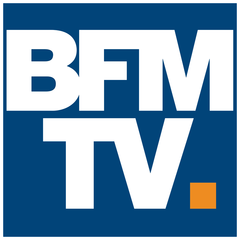 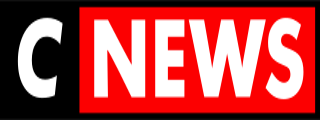 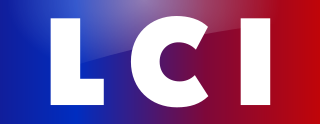 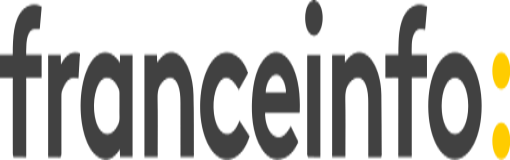 PRESIDENT DE LA REPUBLIQUE----dont Président de la République - propos qui relèvent du débat politique national----GOUVERNEMENT----TOTAL EXÉCUTIF----PART DE L'EXÉCUTIF*----Divers Gauche- - - 00:27:16 Horizons- - - 00:09:28 La France insoumise- - - 00:17:33 Place publique- - - 00:14:55 Renaissance- - - 00:29:13 Tavini Huiraatira- - - 00:00:17 TOTAL PARTIS POLITIQUES ET DIVERS---01:38:42PART DES PARTIS POLITIQUES ET DIVERS*---100,00%